Zał. 1 do Regulaminu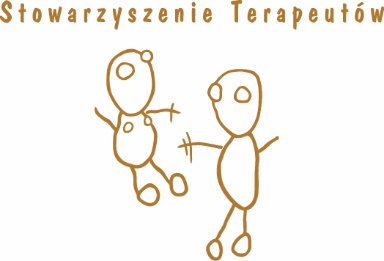 Formularz rekrutacji do projektu „Zwiększenie dostępności do usług społecznych realizowanych przez Stowarzyszenie Terapeutów.” (dalej Projekt)Imię i nazwisko kandydata na Uczestnika Projektu:………………………………………..………………………………………..Wiek kandydata na Uczestnika Projektu (w momencie składania zgłoszenia):………………………………………..………………………………………..Adres zamieszkania zgłaszanego kandydata na Uczestnika Projektu:…………………………………………………..…………………………………………………………………………………..………………………………tel. kontaktowy: ………………………………adres e-mail:     ………………………………Jako kandydat na Uczestnik Projektu/rodzic/opiekun prawny kandydata na Uczestnika Projektu oświadczam, że:Zapoznałem/am się z regulaminem rekrutacji do Projektu, nie wnoszę do niego uwag oraz zobowiązuję się do przestrzegania zawartych w nim zapisów.Wyrażam zgodę na przetwarzanie danych osobowych w zakresie wskazanym 
w regulaminie rekrutacji do Projektu.W przypadku zakwalifikowania do Projektu zobowiązuję się do podpisania umowy na uczestnictwo w Projekcie, zgodnie z zał. 2 do Regulaminu oraz innych dokumentów wskazanych w Regulaminie.Deklaruję chęć korzystania z usług wskazanych w Regulaminie w następującym zakresie:usługi opiekuńcze w miejscu zamieszkania – ………… godzin miesięcznie (należy podać wartość pomiędzy 10 a 20). usługi terapeutyczne w miejscu zamieszkania – ………… godzin miesięcznie (należy podać wartość pomiędzy 2 a 8). usługi w postaci półkolonii terapeutycznych: 	 □TAK 		□ NIE Oświadczam, że przyjąłem/łam do wiadomości, iż usługi świadczone w ramach Projektu podlegają częściowej odpłatności i zobowiązuję się do regulowania należności z tego tytułu.Oświadczam, że kandydat na Uczestnika Projektu nie otrzymuje analogicznego wsparcia, jakie zaplanowano w Projekcie w ramach działań towarzyszących Programowi Operacyjnemu Pomoc Żywnościowa 2014-2020.W przypadku zakwalifikowania Uczestnika do Projektu, zobowiązuję się dostarczyć, kopię dokumentacji potwierdzającej zgodność Uczestnika Projektu ze wskazaną 
w Regulaminie grupą docelową.Świadomy/a odpowiedzialności karnej za złożenie fałszywego oświadczenia oświadczam, że:Zgłaszany kandydat na Uczestnika Projektu w momencie zgłoszenia korzysta z Programu Operacyjnego Pomoc Żywnościowa 2014-2020□TAK 		□ NIEŚredni miesięczny dochód kandydata na Uczestnika Projektu (w przypadku osób samotnie gospodarujących) lub dochód na osobę w rodzinie (w przypadku, gdy kandydat na Uczestnika Projektu pozostaje we wspólnym gospodarstwie domowym z innymi osobami) ustalony zgodnie z ustawą z dnia 12 marca 2004 r. o pomocy społecznej za rok 2020 wyniósł:……………………………………………… zł…………………………………( data i podpis)